CURRICULUM VITAENivetha.MEmail 		: nivethamurugesan8@gmail.com      Mobile 	: 9176425324Address	: No.18/168, vannier street,                         Choolaimedu, Chennai-600 094		 Tamil Nadu, India.Academic details:B.Tech (Biotechnology), graduated in 2016.Rajalakshmi Engineering College, Thandalam, Chennai.(affiliated to anna university)Have a cumulative grade point average of 8.42(out of 10). Have learned subjects like environmental sciences, plant biotechnology, cell biology, microbiology, marine biotechnology, biochemistry, bioinformatics, Cancer biology, Neuroscience, etc.HSC, passed in 2012.Velammal Matriculation and higher secondary school, Mugappair Chennai, Tamil Nadu.Have a percentage of 92.25.10th standard, passed in 2010.Velammal Matriculation Higher secondary school, Mugappair, Chennai, Tamil Nadu.Have a percentage of 95.6.Experience:Content writer in ‘Poovulagu’ (Tamil Environmental Magazine)Volunteering in Palani Hills Conservation Council, Kodaikanal. Working in bringing up a correlation between the rainfall levels and development activities in Kodaikanal (tourist place).Have worked in Shri AMM Murugappa Chettiyar Research Centre, as a Project Professional for a period of four months (15th June to 4th October 2016). The project aims at providing Integrated Solar Energy to Village Community, with a major focus on post harvest solutions. Apart from this, I have involved in the field work of other projects which focus on organic, bio-dynamic farming.   Skills profile:Have authored articles in leading environmental magazine of Tamil Nadu, on topics such as biodiversity, deep ecology, communication of trees, etc.Have translated science articles from English to Tamil, which also have been published in magazines.Have attended the Regional Conference on Environment (Southern Zone) 2016 organized by National Green Tribunal.  Have undergone a training program on ‘Solar energy’ given by Entrepreneurship Development Institution of India.Have a brief knowledge on the techniques of Organic farming and Bio-dynamic agricultural practices.Have volunteered in training programs to farmers.Have the ability to undertake frequent and long-term field based works.Have participated in the cleaning of Nanmangalam Reserve forest, organized by the Environmental Foundation of India.Have learnt the techniques of analytical instruments like Gas chromatography and High Pressure Liquid Chromatography.Have undergone a five-day workshop in the topic ‘Protein purification and PCR’ in Aristogene biosciences, Bangalore.Have attended the conference on Neurobiology, in the symposium conducted by the IIT, Madras, Biofest 2014.Attended the ‘Neuroscience’ symposium conducted by the Anna University in 2014.Visited a non-profit charitable organization called ‘OfERR (Organisation for Eezham Refugees Rehabilitaion)’ and learnt the techniques of spirulina cultivation, formulation and marketing.Attended a seminar on ‘Defining genotype to phenotype relationship’ at IIT,Madras.Have the ability to maintain good laboratory practices.Ability to read, write and speak in English and Tamil.Achievements:Qualified GATE (Ecology and Evolution) 2017 with a score of 35.06.Qualified NEET 2012 with a percentile of 74.6Received 100% scholarship (free education) in 11th and 12th classes.Scored centum in Science in 10th class.Extracurricular activities:Involved in the conservation of environment by authoring awareness creating articles and poems.Participated in a discussion with Mrs.Thilagavathy IPS, the former DIG, regarding eve-teasing and sexual harassment which got published in the bimonthly magazine, ‘Mangayar Malar’, dated June 16-30.Have good writing skills and have written articles, poems and short stories. Some of my poems have been published in leading magazines. My poems are usually contemporary works with scientific and environmental knowledge embedded within.Undergone a three-day workshop in Bharathanatyam, organized by the NrithyaSudha School of dance.Have considerable knowledge in Carnatic music and currently practicing the musical instrument, Veena.Actively participate in several environmental awareness programs and literary meets.Consistently follow some environmental magazines and articles related to it.Hobbies:Nature writing, penning poems and short stories, Reading Tamil contemporary literature, Playing Veena, Dancing, Observing the nature, learning about forests and tribes.Personal details:Name                    : Nivetha.MFather’s name       : Murugesan.DDate of Birth         : 11/06/1995Nationality            : IndianMother tongue       : TamilDeclaration:I hereby declare that all the details mentioned above are true to my knowledge.27th December 2016						               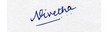 Chennai, Tamil Nadu							 (Nivetha.M)	